              ОЛЬГИНКА,     «ДОБРЫНЯ»            Лето 2022Гостевой дом "Добрыня" расположен в центре поселка Ольгинка. Ольгинка - современный курортный поселок с развитой инфраструктурой, расположен в 25 км к северо-западу от Туапсе в устье реки Ту. В Ольгинке нет железной дороги и федеральная трасса проходит в стороне  от поселка, что делает отдых здесь более спокойным. Сам поселок размещается в изумительной по красоте бухте Ольгинская, образованной мысом Агрия на западе и мысом Грязнова на востоке. От моря поселок тянется по длине на 5 км. Окружают поселок трехсотметровые горы, которые со стороны моря обрываются отвесными скалами. В гостевом доме «Добрыня» небольшая, но очень красивая территория для отдыха, просторные уютные номера с удобствами. Во всех номерах интернет wi-fi -бесплатно. Во дворе беседки для приятного времяпровождения, лавочки окруженные садовыми скульптурами, зеленью и красиво цветущими растениями, мангал для желающих отведать самостоятельно приготовленные блюда на угле. Рядом с гостиницей столовые, ресторанчики, базарчики, «Магнит». 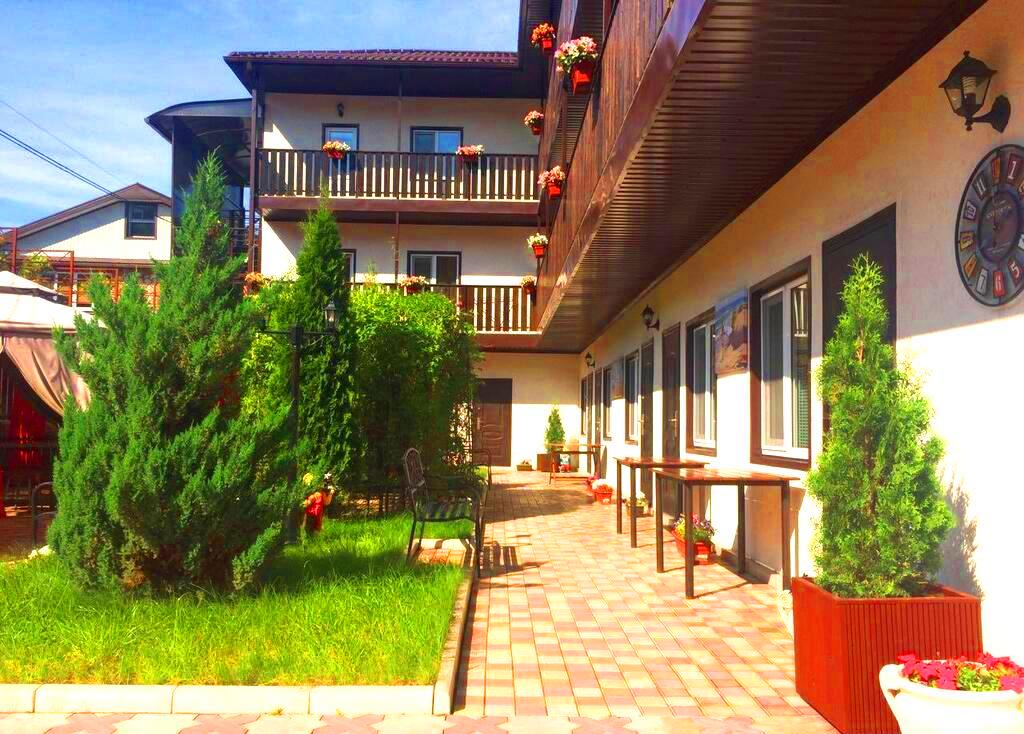       Размещение: «Комфорт» 2-х местный номер с удобствами (WC, душ, ТВ, кондиционер, холодильник, кровати,            тумбочки, шкаф, стол, wi-fi  ). «Люкс» 3-х местный  номер с удобствами (WC, душ, ТВ, кондиционер, холодильник, балкон, двуспальная и односпальная кровати, тумбочки, шкаф, мини-кухня, wi-fi  ).«Люкс» 5-ти местный 2-х комнатный номер (WC, душ, ТВ, кондиционер, холодильник, балкон, двуспальная и односпальные кровати,  кресло-кровать, тумбочки, шкаф, мини-кухня, wi-fi  ).     Пляж: 15 - 20 мин -  песчано-галечный.      Питание: Для номеров на 1 этаже имеется общая, оборудованная кухня, самостоятельного приготовления пищи.      Все остальные номера оснащены личными мини-кухнями в номерах.     Дети: до 5 лет на одном месте с родителями  - 5200 руб., до 12 лет  скидка на проезд - 200 руб.Стоимость тура на 1 человека (7 ночей)В стоимость входит: проезд на автобусе, проживание в номерах выбранной категории, сопровождение, страховка от несчастного случая.  Курортный сбор за доп. плату.Выезд из Белгорода  еженедельно по понедельникам.Хочешь классно отдохнуть – отправляйся с нами в путь!!!!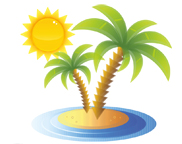 ООО  «Турцентр-ЭКСПО»                                        г. Белгород, ул. Щорса, 64 а,  III этаж                                                                                                            Остановка ТРЦ «Сити Молл Белгородский»     www.turcentr31.ru               т./ф: (4722) 28-90-40;  тел: (4722) 28-90-45;    +7-951-769-21-41    Размещение    ЗаездыКОМФОРТ2-х мест. с удоб.ЛЮКСс мини-кухнейЛЮКСс мини-кухнейДоп. местокресло-кроватьдля всех номеров    Размещение    ЗаездыКОМФОРТ2-х мест. с удоб.3-х мест. с удоб.5-ти мест. 2-х комн.с удоб.Доп. местокресло-кроватьдля всех номеров30.05.-08.06.10950109509950975006.06.-15.06.111501115010150995013.06.-22.06.1135011350103501015020.06.-29.06.1155011550105501035027.06.-06.07.1295012950118501155004.07.-13.07.1395013950129501245011.07.-20.07.1435014350 131501285018.07.-27.07.1435014350 131501285025.07.-03.08.1435014350 131501285001.08.-10.08.1435014350 131501285008.08.-17.08.1435014350 131501285015.08.-24.08.1435014350 131501285022.08.-31.08. 13950 13950 129501245029.08.-07.09.1295012950127501155005.09.-14.09.1195011550125501015012.09.-21.09.111501095012150995019.09.-28.09.1095010550119509750